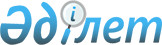 О внесении изменений в постановления Правительства Республики Казахстан от 31 августа 2004 года N 917 и от 8 декабря 2004 года N 1289Постановление Правительства Республики Казахстан от 9 ноября 2005 года N 1111



      Правительство Республики Казахстан 

ПОСТАНОВЛЯЕТ:





      1. Внести в некоторые постановления Правительства Республики Казахстан следующие изменения:




      1) в 
 постановлении 
 Правительства Республики Казахстан от 31 августа 2004 года N 917 "О Среднесрочном плане социально-экономического развития Республики Казахстан на 2005-2007 годы":



      в Среднесрочном плане социально-экономического развития Республики Казахстан на 2005-2007 годы, утвержденном указанным постановлением:



      в Перечне приоритетных бюджетных инвестиционных проектов (программ) на 2005-2007 годы в разрезе действующих и разрабатываемых государственных и отраслевых (секторальных) программ (раздел 5):



      в таблице "Перечень приоритетных местных бюджетных инвестиционных проектов (программ), финансируемых за счет целевых трансфертов на развитие и кредитования из республиканского бюджета, на 2005-2007 годы":



      в подразделе "Государственная программа развития образования в Республике Казахстан на 2005-2010 годы":



      графу 2 строки, порядковый номер 26, изложить в следующей редакции:



      "Строительство средней школы на 1200 мест по улице Оренбургской города Астаны";



      в подразделе "Государственная программа социально-экономического развития города Астаны на период до 2005 года "Расцвет Астаны - расцвет Казахстана":



      в строке, порядковый номер 372:



      в графе 5 цифры "1200000" заменить цифрами "1100315";



      в графе 7 цифры "500000" заменить цифрами "400315";



      в строке, порядковый номер 378:



      в графе 5 цифры "8259149" заменить цифрами "8358834";



      в графе 7 цифры "673449" заменить цифрами "773134";




      2) в 
 постановлении 
 Правительства Республики Казахстан от 8 декабря 2004 года N 1289 "О реализации Закона Республики Казахстан "О республиканском бюджете на 2005 год":



      в приложении 2 к указанному постановлению:



      в функциональной группе 04 "Образование":



      по администратору 225 "Министерство образования и науки Республики Казахстан":



      по программе 012 "Целевые трансферты на развитие областным бюджетам, бюджетам городов Астаны и Алматы на строительство и реконструкцию объектов образования":



      слова "в районе улиц Чернышевского-Ушакова города Астаны" заменить словами "по улице Оренбургской города Астаны";



      в функциональной группе 08 "Культура, спорт, туризм и информационное пространство, в том числе на инвестиционные проекты:":



      по администратору 200 "Министерство культуры, информации и спорта Республики Казахстан":



      программу 026 "Целевые трансферты на развитие областным бюджетам, бюджетам городов Астаны и Алматы на развитие объектов культуры и спорта" изложить в следующей редакции: 



 



    "026          Целевые трансферты на развитие 



                  областным бюджетам, бюджетам 



                  городов Астаны и Алматы



                  на развитие объектов культуры и спорта   2705784



                  в том числе на инвестиционные проекты:



                  Строительство здания цирка на 2000 мест  1032335



                  Комплекс объектов развлечений "Думан"     773134



                  Зона кратковременного отдыха для



                  жителей города Астаны на водохранилище



                  реки Коянды                               400315



                  Строительство теннисного корта в



                  городе Астане                             500000".




      2. Настоящее постановление вводится в действие со дня подписания.

      

Премьер-Министр




      Республики Казахстан


					© 2012. РГП на ПХВ «Институт законодательства и правовой информации Республики Казахстан» Министерства юстиции Республики Казахстан
				